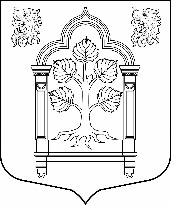 МУНИЦИПАЛЬНЫЙ СОВЕТвнутригородского муниципального образования Санкт-Петербурга муниципального округа Константиновское_________________________________________________________________________________________________________________________________________________________________________198264, Санкт-Петербург, пр. Ветеранов, д. 166, литер А, пом. 16 Н, тел./факс 300-48-80E-mail: mokrug41@mail.ruВнести в Положение о гербе внутригородского муниципального образования         Санкт-Петербурга муниципальный округ Константиновское, утвержденное решением муниципального совета № 24 от 28.05.2008 (далее – Положение), следующие изменения:1.1.Пункт 5.2. Положения изложить в следующей редакции:«5.2 ГЕРБ помещается на бланках:- нормативных правовых актов органов местного самоуправления и должностных лиц местного самоуправления;- главы внутригородского муниципального образования Санкт-Петербурга муниципального округа Константиновское;- представительного органа внутригородского муниципального образования                 Санкт-Петербурга муниципального округа Константиновское;- местной администрации внутригородского муниципального образования                     Санкт-Петербурга муниципального округа Константиновское;- иных выборных и назначаемых должностных лиц местного самоуправления. 1.2.Абзац 2 пункта 5.5, абзац 4 пункта 5.6, пункт 5.9 Положения исключить.Внести в Положение о флаге внутригородского муниципального образования         Санкт-Петербурга муниципальный округ Константиновское, утвержденное решением муниципального совета № 24 от 28.05.2008 (далее – Положение), следующие изменения:1.1.В пункте 5.7 заменить слово «справка» на слово «справа»;1.2.Абзацы 3, 5 пункта 5.9 Положения исключить;Опубликовать настоящее решение в газете «Муниципальный вестник Константиновское».Контроль за выполнением настоящего решения возложить на главу муниципального образования.Настоящее решение вступает в силу с момента его официального опубликования.Глава муниципального образования,исполняющая полномочия председателямуниципального совета                                                                                         Т.В. Зыкова«26»сентября2018 года     Санкт-Петербург     Санкт-Петербург РЕШЕНИЕ № 38 РЕШЕНИЕ № 38 РЕШЕНИЕ № 38 РЕШЕНИЕ № 38 РЕШЕНИЕ № 38 РЕШЕНИЕ № 38 РЕШЕНИЕ № 38 РЕШЕНИЕ № 38 РЕШЕНИЕ № 38 РЕШЕНИЕ № 38О внесении изменений в решение муниципального совета муниципального совета № 24 от 28.05.2008 (в редакции решения № 12 от 16.05.2018)О внесении изменений в решение муниципального совета муниципального совета № 24 от 28.05.2008 (в редакции решения № 12 от 16.05.2018)О внесении изменений в решение муниципального совета муниципального совета № 24 от 28.05.2008 (в редакции решения № 12 от 16.05.2018)О внесении изменений в решение муниципального совета муниципального совета № 24 от 28.05.2008 (в редакции решения № 12 от 16.05.2018)О внесении изменений в решение муниципального совета муниципального совета № 24 от 28.05.2008 (в редакции решения № 12 от 16.05.2018)О внесении изменений в решение муниципального совета муниципального совета № 24 от 28.05.2008 (в редакции решения № 12 от 16.05.2018)В соответствии с Законом Санкт-Петербурга от 23.09.2009 N 420-79 "Об организации местного самоуправления в Санкт-Петербурге", Уставом внутригородского муниципального образования Санкт-Петербурга муниципального округа Константиновское, муниципальный советВ соответствии с Законом Санкт-Петербурга от 23.09.2009 N 420-79 "Об организации местного самоуправления в Санкт-Петербурге", Уставом внутригородского муниципального образования Санкт-Петербурга муниципального округа Константиновское, муниципальный советВ соответствии с Законом Санкт-Петербурга от 23.09.2009 N 420-79 "Об организации местного самоуправления в Санкт-Петербурге", Уставом внутригородского муниципального образования Санкт-Петербурга муниципального округа Константиновское, муниципальный советВ соответствии с Законом Санкт-Петербурга от 23.09.2009 N 420-79 "Об организации местного самоуправления в Санкт-Петербурге", Уставом внутригородского муниципального образования Санкт-Петербурга муниципального округа Константиновское, муниципальный советВ соответствии с Законом Санкт-Петербурга от 23.09.2009 N 420-79 "Об организации местного самоуправления в Санкт-Петербурге", Уставом внутригородского муниципального образования Санкт-Петербурга муниципального округа Константиновское, муниципальный советВ соответствии с Законом Санкт-Петербурга от 23.09.2009 N 420-79 "Об организации местного самоуправления в Санкт-Петербурге", Уставом внутригородского муниципального образования Санкт-Петербурга муниципального округа Константиновское, муниципальный советВ соответствии с Законом Санкт-Петербурга от 23.09.2009 N 420-79 "Об организации местного самоуправления в Санкт-Петербурге", Уставом внутригородского муниципального образования Санкт-Петербурга муниципального округа Константиновское, муниципальный советВ соответствии с Законом Санкт-Петербурга от 23.09.2009 N 420-79 "Об организации местного самоуправления в Санкт-Петербурге", Уставом внутригородского муниципального образования Санкт-Петербурга муниципального округа Константиновское, муниципальный советВ соответствии с Законом Санкт-Петербурга от 23.09.2009 N 420-79 "Об организации местного самоуправления в Санкт-Петербурге", Уставом внутригородского муниципального образования Санкт-Петербурга муниципального округа Константиновское, муниципальный советВ соответствии с Законом Санкт-Петербурга от 23.09.2009 N 420-79 "Об организации местного самоуправления в Санкт-Петербурге", Уставом внутригородского муниципального образования Санкт-Петербурга муниципального округа Константиновское, муниципальный советРЕШИЛ:РЕШИЛ:РЕШИЛ:РЕШИЛ:РЕШИЛ:РЕШИЛ:РЕШИЛ:РЕШИЛ:РЕШИЛ:РЕШИЛ: